3GPP TSG-SA WG4 Meeting #128 	S4-241065Jeju,South Korea 4                            	Introduction Implicit Neural Representations (INR) of scenes such as Neural Radiance Fields (NeRF) represent 3D scenes as continuous and differentiable functions. INRs have achieved state of the art results on 3D scene view synthesis on consumer grade hardware in a relatively short time. Owing to their success and potentiall applicability in a wide range of use cases, contributions about INRs  have been presented and discussed in SA4 in recent meetings S4-240083, S4-240459, S4-240499, S4-240080, The discussions targeted INR use cases like AR scene representations in S4-240083, S4-240459, S4-240499 and Avatar representations S4-240080.  TR 26.998 now documents INRs such as NeRFs as possible AR scene representation in Clause 4.4.4 while the Permanent Document of FS_AVATAR study documents INR representations of Avatars in Clause 3.2Capturing scenes using Neural Radiance Field or implicit neural representations is an active area of research. We propose a scenario for deployment of such an application in 3GPP networks where the application provider leverages crowdsourcing enabled by the network.2	ReferencesThe following documents contain provisions which, through reference in this text, constitute provisions of the present document.-	References are either specific (identified by date of publication, edition number, version number, etc.) or non-specific.-	For a specific reference, subsequent revisions do not apply.-	For a non-specific reference, the latest version applies. In the case of a reference to a 3GPP document (including a GSM document), a non-specific reference implicitly refers to the latest version of that document in the same Release as the present document.[1]	3GPP TR 21.905: "Vocabulary for 3GPP Specifications".[aa]	3GPP TR 22.874: "Study on traffic characteristics and performance requirements for AI/ML model transfer".[bb]	Cunningham, P., Cord, M., Delany, S.J. (2008). Supervised Learning. In: Cord, M., Cunningham, P. (eds) Machine Learning Techniques for Multimedia. Cognitive Technologies. Springer, Berlin, Heidelberg. https://doi.org/10.1007/978-3-540-75171-7_2[cc] 	Supervised Compression for Resource-Constrained Edge Computing Systems https://arxiv.org/pdf/2108.11898.pdf[ab]	AI Model Efficiency Toolkit (AIMET), https://github.com/quic/aimet[ac]	"Application and Verification of NNC in Different Use Cases", MPEG document MDS22894 WG04 N00366, MPEG Video Coding ISO/IEC JTC 1/SC 29/WG 04, July 2023.…[x]	<doctype> <#>[ ([up to and including]{yyyy[-mm]|V<a[.b[.c]]>}[onwards])]: "<Title>".4.2.4	Crowd-sourcing media capture4.2.4.1	IntroductionThis use case and its corresponding scenarios are based on clause 6.2 of TR 22.874 [aa]. A set of users attending a live concert and capturing the event on their UEs, use a shared (or a set of shared) DNN model(s) to process and improve their respective captured video and/or audio. Audio and video data may be captured in a noisy environment or an environment with poor lighting conditions. Multiple tasks may then be performed on the processed video and/or audio for media content analysis, e.g. to extract lyrics, annotate the video, improve audio and video quality, translate language, anonymize a face, etc.NOTE:	Details on the feasibility aspects are still to be confirmed.This use case involves two different scenarios based on either a device inference or a network inference.4.2.4.2	Device inferenceThe main scenario is to improve the media capture of each UE by using an up-to-date model adapted to the context event. This scenario may involve the distribution of multiple models to a large number of UEs in a short period of time. The UEs are heterogeneous, running with different types of operating systems (e.g., Android or iOS), supporting different AI/ML engines/frameworks or having different GPU/CPU/NPU and RAM capabilities available for running the AI/ML service on the UE. This will need the distribution of a huge amount of various AI/ML models adapted to the different device capabilities. Depending on each user’s UE, the UE may request the download of a set of DNN models for device inference.Moving or changing the environment (localization, energy, processing unit, memory, etc.) may need AI/ML model updates, where the DNN models stored in the network may be adapted or updated during the service.The AI/ML application may optimize the end-to-end latency (e.g., to achieve latency below 1s) or the expected accuracy level of the inference result (e.g., to achieve image recognition precision of 99%) by modifying the model. The desired latency and/or accuracy level can therefore impact the size of the AI/ML model to be distributed. This can be done by:-	optimizing the model accuracy and latency for on-device execution. The model accuracy and execution latency are known, and the optimization may result in bandwidth saving.-	compressing the model for reducing the bandwidth usage and improving the delivery latency. This may affect the accuracy of the model. If an uncompressed model is sent, accuracy is not affected but delivery latency would depend on the size of the model and the network bandwidth.The distribution of the AI/ML models for a large number of UEs at the same time may also need to serve the models from different endpoints (e.g., cloud, edge, or other UEs), and may use several or different communication links (e.g. unicast, multicast or broadcast).4.2.4.3	Network inferenceThe main scenario may be the sharing of the input media from multiple sources for network inference, as well as the selection of suitable DNN models according to the UE and/or task. This scenario requests the UE to upload the media data for network inference. Similarly, to the UE inference, DNN models stored in the network may be adapted or updated during the service for network inferences. 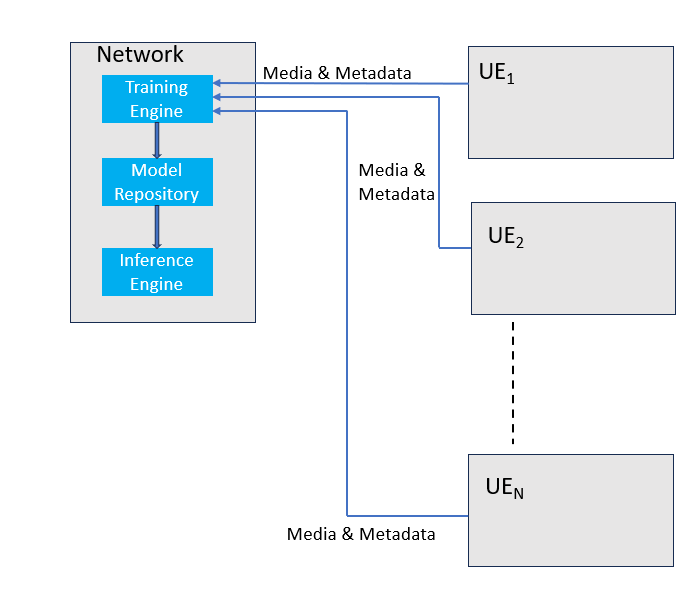 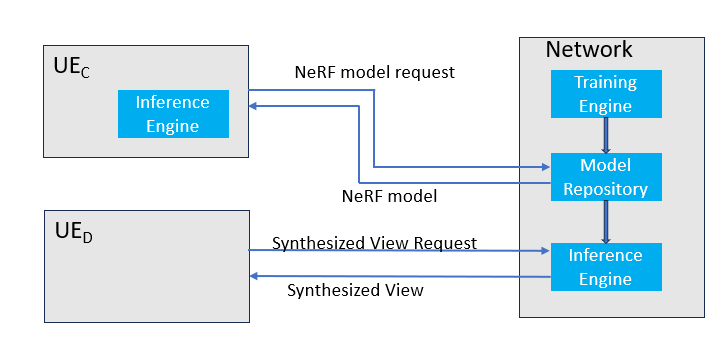 CR-Form-v12.2CR-Form-v12.2CR-Form-v12.2CR-Form-v12.2CR-Form-v12.2CR-Form-v12.2CR-Form-v12.2CR-Form-v12.2CR-Form-v12.2CHANGE REQUESTCHANGE REQUESTCHANGE REQUESTCHANGE REQUESTCHANGE REQUESTCHANGE REQUESTCHANGE REQUESTCHANGE REQUESTCHANGE REQUEST26.927pCRrevCurrent version:0.7.0For HELP on using this form: comprehensive instructions can be found at 
http://www.3gpp.org/Change-Requests.For HELP on using this form: comprehensive instructions can be found at 
http://www.3gpp.org/Change-Requests.For HELP on using this form: comprehensive instructions can be found at 
http://www.3gpp.org/Change-Requests.For HELP on using this form: comprehensive instructions can be found at 
http://www.3gpp.org/Change-Requests.For HELP on using this form: comprehensive instructions can be found at 
http://www.3gpp.org/Change-Requests.For HELP on using this form: comprehensive instructions can be found at 
http://www.3gpp.org/Change-Requests.For HELP on using this form: comprehensive instructions can be found at 
http://www.3gpp.org/Change-Requests.For HELP on using this form: comprehensive instructions can be found at 
http://www.3gpp.org/Change-Requests.For HELP on using this form: comprehensive instructions can be found at 
http://www.3gpp.org/Change-Requests.Proposed change affects:UICC appsMExRadio Access NetworkCore NetworkxTitle:	pCR Crowd sourced media capture and synthesispCR Crowd sourced media capture and synthesispCR Crowd sourced media capture and synthesispCR Crowd sourced media capture and synthesispCR Crowd sourced media capture and synthesispCR Crowd sourced media capture and synthesispCR Crowd sourced media capture and synthesispCR Crowd sourced media capture and synthesispCR Crowd sourced media capture and synthesispCR Crowd sourced media capture and synthesisSource to WG:Nokia Nokia Nokia Nokia Nokia Nokia Nokia Nokia Nokia Nokia Source to TSG:S4S4S4S4S4S4S4S4S4S4Work item code:AI4MediaAI4MediaAI4MediaAI4MediaAI4MediaDate:Date:Date:14th May 2024Category:BRelease:Release:Release:Rel-19Use one of the following categories:
F  (correction)
A  (mirror corresponding to a change in an earlier 													release)
B  (addition of feature), 
C  (functional modification of feature)
D  (editorial modification)Detailed explanations of the above categories can
be found in 3GPP TR 21.900.Use one of the following categories:
F  (correction)
A  (mirror corresponding to a change in an earlier 													release)
B  (addition of feature), 
C  (functional modification of feature)
D  (editorial modification)Detailed explanations of the above categories can
be found in 3GPP TR 21.900.Use one of the following categories:
F  (correction)
A  (mirror corresponding to a change in an earlier 													release)
B  (addition of feature), 
C  (functional modification of feature)
D  (editorial modification)Detailed explanations of the above categories can
be found in 3GPP TR 21.900.Use one of the following categories:
F  (correction)
A  (mirror corresponding to a change in an earlier 													release)
B  (addition of feature), 
C  (functional modification of feature)
D  (editorial modification)Detailed explanations of the above categories can
be found in 3GPP TR 21.900.Use one of the following categories:
F  (correction)
A  (mirror corresponding to a change in an earlier 													release)
B  (addition of feature), 
C  (functional modification of feature)
D  (editorial modification)Detailed explanations of the above categories can
be found in 3GPP TR 21.900.Use one of the following categories:
F  (correction)
A  (mirror corresponding to a change in an earlier 													release)
B  (addition of feature), 
C  (functional modification of feature)
D  (editorial modification)Detailed explanations of the above categories can
be found in 3GPP TR 21.900.Use one of the following categories:
F  (correction)
A  (mirror corresponding to a change in an earlier 													release)
B  (addition of feature), 
C  (functional modification of feature)
D  (editorial modification)Detailed explanations of the above categories can
be found in 3GPP TR 21.900.Use one of the following categories:
F  (correction)
A  (mirror corresponding to a change in an earlier 													release)
B  (addition of feature), 
C  (functional modification of feature)
D  (editorial modification)Detailed explanations of the above categories can
be found in 3GPP TR 21.900.Use one of the following releases:
Rel-8	(Release 8)
Rel-9	(Release 9)
Rel-10	(Release 10)
Rel-11	(Release 11)
…
Rel-16	(Release 16)
Rel-17	(Release 17)
Rel-18	(Release 18)
Rel-19	(Release 19)Use one of the following releases:
Rel-8	(Release 8)
Rel-9	(Release 9)
Rel-10	(Release 10)
Rel-11	(Release 11)
…
Rel-16	(Release 16)
Rel-17	(Release 17)
Rel-18	(Release 18)
Rel-19	(Release 19)Reason for change:Reason for change:Adding details to Clause 4.2.4 on crowd sourcing Adding details to Clause 4.2.4 on crowd sourcing Adding details to Clause 4.2.4 on crowd sourcing Adding details to Clause 4.2.4 on crowd sourcing Adding details to Clause 4.2.4 on crowd sourcing Adding details to Clause 4.2.4 on crowd sourcing Adding details to Clause 4.2.4 on crowd sourcing Adding details to Clause 4.2.4 on crowd sourcing Adding details to Clause 4.2.4 on crowd sourcing Summary of change:Summary of change:Addition of a scenario on crowdsourced media capture, processing and synthesis in clause 4.2.4 using implicit neural representationsAddition of a scenario on crowdsourced media capture, processing and synthesis in clause 4.2.4 using implicit neural representationsAddition of a scenario on crowdsourced media capture, processing and synthesis in clause 4.2.4 using implicit neural representationsAddition of a scenario on crowdsourced media capture, processing and synthesis in clause 4.2.4 using implicit neural representationsAddition of a scenario on crowdsourced media capture, processing and synthesis in clause 4.2.4 using implicit neural representationsAddition of a scenario on crowdsourced media capture, processing and synthesis in clause 4.2.4 using implicit neural representationsAddition of a scenario on crowdsourced media capture, processing and synthesis in clause 4.2.4 using implicit neural representationsAddition of a scenario on crowdsourced media capture, processing and synthesis in clause 4.2.4 using implicit neural representationsAddition of a scenario on crowdsourced media capture, processing and synthesis in clause 4.2.4 using implicit neural representationsConsequences if not approved:Consequences if not approved:The TR does not capture use of implicit neural representation in crowdsourced media capture and synthesisThe TR does not capture use of implicit neural representation in crowdsourced media capture and synthesisThe TR does not capture use of implicit neural representation in crowdsourced media capture and synthesisThe TR does not capture use of implicit neural representation in crowdsourced media capture and synthesisThe TR does not capture use of implicit neural representation in crowdsourced media capture and synthesisThe TR does not capture use of implicit neural representation in crowdsourced media capture and synthesisThe TR does not capture use of implicit neural representation in crowdsourced media capture and synthesisThe TR does not capture use of implicit neural representation in crowdsourced media capture and synthesisThe TR does not capture use of implicit neural representation in crowdsourced media capture and synthesisClauses affected:Clauses affected:4.2.44.2.44.2.44.2.44.2.44.2.44.2.44.2.44.2.4YNOther specsOther specsx Other core specifications	 Other core specifications	 Other core specifications	 Other core specifications	TS/TR ... CR ... TS/TR ... CR ... TS/TR ... CR ... affected:affected:x Test specifications Test specifications Test specifications Test specificationsTS/TR ... CR ... TS/TR ... CR ... TS/TR ... CR ... (show related CRs)(show related CRs)x O&M Specifications O&M Specifications O&M Specifications O&M SpecificationsTS/TR ... CR ... TS/TR ... CR ... TS/TR ... CR ... Other comments:Other comments:This CR's revision history:This CR's revision history:1st Change2nd Change3rd ChangeEnd of changes